MODELO – Receita (com indicações de preenchimento) 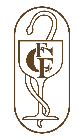 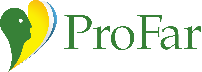 